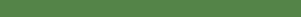 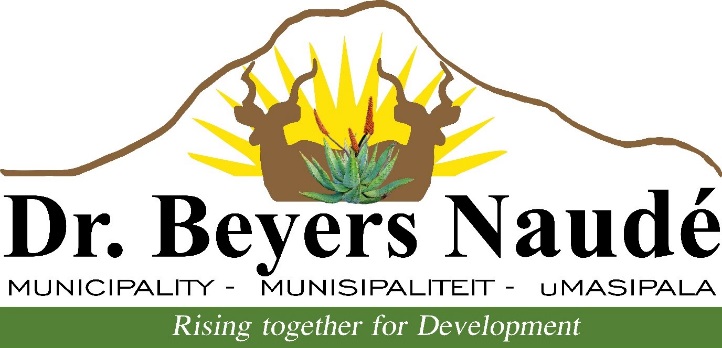 DR BEYERS NAUDE LM COMPLAINT CALL CENTRE AND LINK APP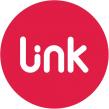 Dr Beyers Naude Local Municipality is now using Link - Powered by Vodacom in order for our citizens to report their municipal issues.Download the Linkapp now and report any issues that are affecting you.These issues will go directly to our Call Centre and Dr. Beyers Naude Local Municipality will be able to give you relevant feedback via Link.Become an Active Citizen! Download Link now!DOWNLOAD LINKAPPShould you wish to report a service fault, please contact the Complaint Call Centre on 049-807 5800/5801/5802/5803 The call centre is open five days a week from 7:30am to 16h30pm and outside these hours faults can be reported at 078 151 4587 (Engineering & Planning); 082 578 9869 (Electrical Services) and 083 754 9908 (Fire Services). Alternatively, download the FREE Link app at download.linkapp.co.za/#dl and if you use an Android phone you must download a QR Code Reader or visit the Google Play or App Store or visit the Google Play or App Store.